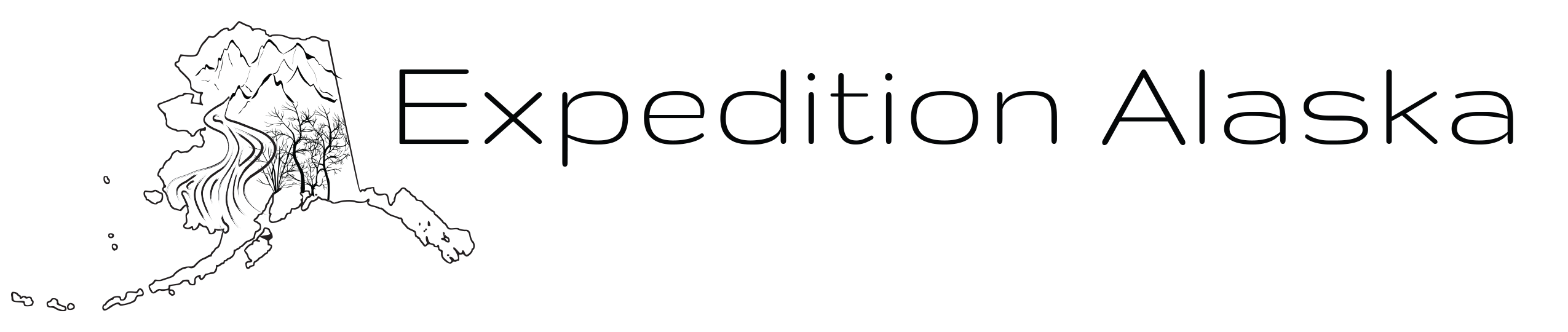 SC11000 Personal ‘Gear’ List - Fall 2019Good news!  APU will provide all the group gear for the river trip:  tents, boats, and so on.  We will also outfit each of you with rubber boots, rain gear, warm overclothes, and a sleeping bag.You will need to provide the rest, but please note:  if you do not already own these, you will want them anyway to be comfortable through the Alaskan winter.  And, there will be ‘shopping’ opportunities once you are in Anchorage, before we set out for the Yukon River.  By having good gear appropriate for the activity and conditions, you will be able to take care of yourself and others, and enjoy and learn fully.  Some principles:Get the basics, you will use them often at APU. This includes base layers, footwear, hats/gloves, shells, and some “miscellaneous.”Look for durable, lightweight gear good in cold, damp, environments.  Do not bring cotton or cotton blend clothes. Shop around.  Discount/outlet stores – and second-hand stores in Anchorage - can have heavily discounted items.When in doubt, email the instructors or wait until you arrive at APU.  We look forward to meeting you and having an excellent course! Professors Tim Rawson, trmson@alaskapacific.edu Have     Need 							Have 	NeedHead								Hands 	  Baseball cap						  Some kind of gloves for warmth	  Wool Synthetic ski hat					  Scarf, buff, or neck warmer								Torso (No Cotton!)						Feet						  Wool/synthetic base layers					  Sneakers	  T-shirt							  Socks- wool or synthetic	  Some sweaters, fleece layers, or light warm jacket	  Wind shell (optional)Legs (No Cotton!)						Non-Clothing Items	  Wool/synthetic base layers					  Sunglasses	  Whatever you wear for undies				  Water bottle	 Nylon athletic shorts (optional)				  Day Pack									  Bandanna/handkerchiefs									  Small flashlight or headlamp									  Toiletries and personal care items									  Pencils and pens